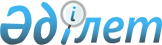 О признании утратившими силу некоторых решений Махамбетского районного маслихатаРешение Махамбетского районного маслихата Атырауской области от 17 февраля 2017 года № 127. Зарегистрировано Департаментом юстиции Атырауской области 10 марта 2017 года № 3795      В соответствии со статьей 2 Бюджетного кодекса Республики Казахстан от 4 декабря 2008 года и со статьей 27 Закона Республики Казахстан от 6 апреля 2016 года "О правовых актах", районный маслихат РЕШИЛ:

      1. Признать утратившими силу некоторых решениий Махамбетского районного маслихата согласно приложению к настоящему решению.

      2. Контроль за исполнением настоящего решения возложить на государственное учреждение "Аппарат Махамбетского районного маслихата" (И. Даулетов).

      3. Настоящее решение вступает в силу со дня государственной регистрации в органах юстиции, вводится в действие по истечении десяти календарных дней после дня его первого официального опубликования.

 Перечень решений Махамбетского районного маслихата утративших силу:      1. Решение районного маслихата от 24 декабря 2015 года № 341 "О районном бюджете на 2016-2018 годы" (зарегистрировано в реестре нормативных правовых актов № 3442, опубликовано в газете "Жайық шұғыласы" от 28 января 2016 года);

      2. Решение районного маслихата от 26 апреля 2016 года № 18 "О внесении изменений и дополнений в решение Махамбетского районного маслихата от 24 декабря 2015 года № 341 "О районном бюджете на 2016–2018 годы" (зарегистрировано в реестре нормативных правовых актов № 3499, опубликовано в газете "Жайық шұғыласы" от 18 мая 2016 года);

      3. Решение районного маслихата от 12 июля 2016 года № 29 "О внесении изменений и дополнений в решение Махамбетского районного маслихата от 24 декабря 2015 года № 341 "О районном бюджете на 2016-2018 годы" (зарегистрировано в реестре нормативных правовых актов № 3560, опубликовано в газете "Жайық шұғыласы" от 04 августа 2016 года);

      4. Решение районного маслихата от 04 ноября 2016 года № 71 "О внесении изменений и дополнения в решение Махамбетского районного маслихата от 24 декабря 2015 года № 341 "О районном бюджете на 2016–2018 годы" (зарегистрировано в реестре нормативных правовых актов № 3674, опубликовано в газете "Жайық шұғыласы" от 08 декабря 2016 года);

      5. Решение районного маслихата от 14 декабря 2016 года № 79 "О внесении изменений в решение Махамбетского районного маслихата от 24 декабря 2015 года № 341 "О районном бюджете на 2016–2018 годы" (зарегистрировано в реестре нормативных правовых актов № 3714, опубликовано в газете "Жайық шұғыласы" от 29 декабря 2016 года).


					© 2012. РГП на ПХВ «Институт законодательства и правовой информации Республики Казахстан» Министерства юстиции Республики Казахстан
				
      Председатель очередной
9-сессии районного маслихата

Н. Ергалиев

      Секретарь районного маслихата

М. Мырзашев
Приложение к решению районного маслихата от 17 февраля 2017 года № 127